Załącznik nr 2 do Zarządzenia Rektora nr 123/2022 Rektora UMB z dnia 20.12.2022 r.INSTRUKCJA WYPEŁNIANIA ODPISU DYPLOMU W JĘZYKU ANGIELSKIM Nazwa Uczelni:należy wpisać: „UNIWERSYTET MEDYCZNY W BIAŁYMSTOKU”,pod nazwą Uczelni w języku polskim należy wpisać tłumaczenie: „MEDICAL UNIVERSITY OF BIALYSTOK”Nazwa Wydziału:należy wpisać odpowiednio: Wydział Lekarski z Oddziałem Stomatologii i Oddziałem Nauczania w Języku Angielskim -  „Faculty of Medicine with the Division of Dentistry and Division of Medical Education in English”,Wydział Farmaceutyczny z Oddziałem Medycyny Laboratoryjnej – „Faculty of Pharmacy with the Division of Laboratory Medicine”,Wydział Nauk o Zdrowiu - „Faculty of Health Sciences”.Poziom studiów:należy wpisać odpowiednio: „STUDIÓW PIERWSZEGO STOPNIA” – "FIRST-CYCLE PROGRAMME OF STUDY",„STUDIÓW DRUGIEGO STOPNIA” – "SECOND-CYCLE PROGRAMME OF STUDY",„JEDNOLITYCH STUDIÓW MAGISTERSKICH” – "LONG-CYCLE PROGRAMME OF STUDY".Daty:urodzenia, uzyskania tytułu zawodowego, wystawienia dyplomu należy wpisać w formacie: dzień – odpowiednio st, nd, rd-miesiąc-rok, np.: 30th June 2022data wystawienia odpisu powinna być zgodna z datą wystawienia oryginału.Miejsce urodzenia:nazwa polskiej miejscowości należy wpisać w oryginalnym brzmieniu językowym,w przypadku absolwentów urodzonych poza granicami Polski nazwę miejscowości należy wpisać 
w oryginalnym brzmieniu lub tłumaczeniu na język angielski. Po nazwie miejscowości przetłumaczonej na język angielski należy wpisać nazwę kraju:
np. Praha/Prague (Czech Republic).Forma studiów:należy wpisać odpowiednio: w przypadku studiów stacjonarnych – „full-time degree programme”, w przypadku studiów niestacjonarnych: „part-time degree programme”.Nazwa kierunku studiów:nazwę kierunku studiów należy wpisać dużą literą: analityka medyczna – Medical Analytics, biostatystyka – Biostatistics, biostatystyka kliniczna – Clinical Biostatistics, dietetyka – Dietetics, elektroradiologia – Electroradiology, farmacja – Pharmacy, fizjoterapia – Physiotherapy, kosmetologia – Cosmetology, lekarski – Medicine, lekarsko-dentystyczny – Dentistry, logopedia z fonoaudiologią  – Speech Therapy with Fonoaudiology, pielęgniarstwo – Nursing, położnictwo – Midwifery, ratownictwo medyczne – Emergency Medicine, techniki dentystyczne – Dental Technology, higiena stomatologiczna – Dental Hygiene, zdrowie publiczne – Public Health,zdrowie publiczne i epidemiologia –  Public Health and Epidemiology.Profil kształcenia:należy wpisać odpowiednio małą literą: w przypadku profilu praktycznego: „practical”, w przypadku profilu ogólnoakademickiego: „general academic”.Dyscyplina: należy wpisać z małej litery.tłumaczenie dyscyplin zgodnie z propozycją Ministerstwa Edukacji i Nauki:nauki farmaceutyczne – pharmacology and pharmacy,nauki medyczne – medical sciences,nauki o zdrowiu – health sciences.Wynik ukończenia studiów:należy wpisać wynik słownie, małą literą w oryginalnym brzmieniu językowym, w formie nieodmienionej, np. „bardzo dobry”.Tytuł zawodowy: należy wpisać wynik słownie, małą literą w oryginalnym brzmieniu językowym, w formie nieodmienionej, np. „magister”.Znak graficzny poziomu Polskiej Ramy Kwalifikacji:Kwalifikacja pełna na poziomie szóstym Polskiej Ramy Kwalifikacji i europejskich ram kwalifikacji: Full qualification at Polish Qualifications Framework level six and European qualifications frameworks: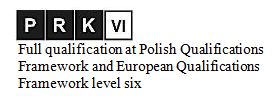 Kwalifikacja pełna na poziomie siódmym Polskiej Ramy Kwalifikacji i europejskich ram kwalifikacji: Full qualification at Polish Qualifications Framework and European Qualifications Framework level seven.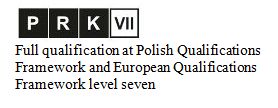 